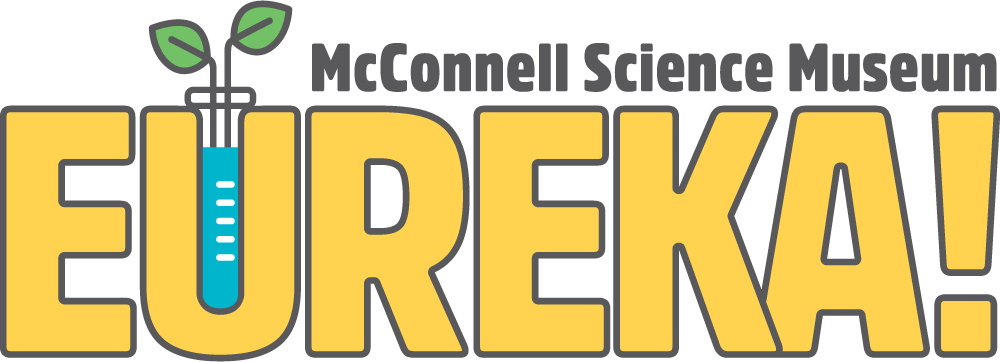 1400 N. 7th Street Grand Junction, CO 81501Phone (970) 254-1626 eurekasciencemuseum.orgEnvironmental Institute Expedition Director ApplicationThe EUREKA! McConnell Science Museum is seeking a highly qualified outdoor education director to work as part of the EUREKA! administration team.Please complete the application and return it along with your resume to:Austin SolkoIntern Directorasolko@eurekasciencemuseum.orgInstructions:Please type out the information requested. For each question, type as much or as little as you feel necessary. If you have never been to EUREKA!, please visit our website: eurekasciencemuseum.org. Upon review of your application we will contact you.Information:Name: Phone: Email:Questions:Why do you want to be the Environmental Institute Expedition Director at EUREKA!?Please list two of your strengths and one of your weaknesses.What is your personal mission statement?Do you see yourself as more introverted or extroverted?Briefly describe any experience you have working with or teaching children, young adults, adults, and seniors.Briefly describe any experience you have teaching science-based outdoor recreation and learning.What is your geographic familiarity with Colorado and the Western U.S.?What experience do you have with Microsoft Office? (Word and Excel)Would you be willing to consider other related job offers for different positions at the EUREKA! McConnell Science Museum?Yes			NoPrepare a 5 day expedition camp for 10 physically average high-schoolers. You will be departing from and returning in Grand Junction, and will have one additional staff member with you. You will be taking one van with a trailer for supplies. Be sure to include a rough draft itinerary, which locations you will visit, what activities you will do, and anything else you think is important (attach any extra documents along with this one if applicable). Please list the ten most momentous outdoor adventure trips that you have taken that would best pertain to the Environmental Institute Expedition Director positionLocation – Where did you go for this trip?Duration – How long did you stay at each location?Activities – e.g. rafting, climbing, snowshoeing, hiking, camping, biking, fishing, backpacking, etc…Reason – e.g. personal, professional, guide leader, etc…Teaching – Did you teach any curriculum on this trip? If so, what content and age group?